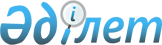 Об утверждении положения о государственном учреждении "Управление по делам религий Акмолинской области"
					
			Утративший силу
			
			
		
					Постановление акимата Акмолинской области от 11 декабря 2014 года № А-11/599. Зарегистрировано Департаментом юстиции Акмолинской области 16 января 2015 года № 4597. Утратило силу постановлением акимата Акмолинской области от 17 мая 2016 года № А-6/219      Сноска. Утратило силу постановлением акимата Акмолинской области от 17.05.2016 № А-6/219 (вводится в действие со дня подписания).

      Примечание РЦПИ.

      В тексте документа сохранена пунктуация и орфография оригинала.

      В соответствии с Законом Республики Казахстан от 23 января 2001 года "О местном государственном управлении и самоуправлении в Республике Казахстан" акимат Акмолинской области ПОСТАНОВЛЯЕТ:

      1. Утвердить прилагаемое Положение о государственном учреждении "Управление по делам религий Акмолинской области" (далее - Положение).

      2. Государственному учреждению "Управление по делам религий Акмолинской области" обеспечить государственную регистрацию Положения в органах юстиции в порядке и сроки, установленные действующим законодательством Республики Казахстан.

      3. Контроль за исполнением настоящего постановления возложить на заместителя акима Акмолинской области Нуркенова Н.Ж.

      4. Настоящее постановление акимата области вступает в силу со дня государственной регистрации в Департаменте юстиции Акмолинской области и вводится в действие со дня официального опубликования.

 Положение о государственном учреждении "Управление по делам религий
Акмолинской области"
1. Общие положения      1. Государственное учреждение "Управление по делам религий Акмолинской области" является государственным органом Республики Казахстан, осуществляющим руководство в сфере религиозных отношений по Акмолинской области.

      2. Государственное учреждение "Управление по делам религий Акмолинской области" имеет подведомственные организации, указанные в приложении к настоящему Положению.

      3. Государственное учреждение "Управление по делам религий Акмолинской области" осуществляет свою деятельность в соответствии с Конституцией и законами Республики Казахстан, актами Президента и Правительства Республики Казахстан, иными нормативными правовыми актами, а также настоящим Положением.

      4. Государственное учреждение "Управление по делам религий Акмолинской области" является юридическим лицом в организационно–правовой форме государственного учреждения, имеет печати и штампы со своим наименованием на государственном языке, бланки установленного образца, в соответствии с законодательством Республики Казахстан счета в органах казначейства.

      5. Государственное учреждение "Управление по делам религий Акмолинской области" вступает в гражданско-правовые отношения от собственного имени.

      6. Государственное учреждение "Управление по делам религий Акмолинской области" имеет право выступать стороной гражданско-правовых отношений от имени государства, если оно уполномочено на это в соответствии с законодательством.

      7. Государственное учреждение "Управление по делам религий Акмолинской области" по вопросам своей компетенции в установленном законодательством порядке принимает решения, оформляемые приказами руководителя государственного учреждения "Управление по делам религий Акмолинской области".

      8. Структура и лимит штатной численности государственного учреждения "Управление по делам религий Акмолинской области" утверждаются в соответствии с действующим законодательством.

      9. Место нахождения юридического лица: Республика Казахстан, 020000, Акмолинская область, город Кокшетау, улица Ауельбекова, 139 а.

      10. Полное наименование государственного органа: государственное учреждение "Управление по делам религий Акмолинской области".

      11. Настоящее Положение является учредительным документом государственного учреждения "Управление по делам религий Акмолинской области".

      12. Финансирование деятельности государственного учреждения "Управление по делам религий Акмолинской области" осуществляется из местного бюджета.

      13. Государственному учреждению "Управление по делам религий Акмолинской области" запрещается вступать в договорные отношения с субъектами предпринимательства на предмет выполнения обязанностей, являющихся функциями государственного учреждения "Управление по делам религий Акмолинской области".

      Если государственному учреждению "Управление по делам религий Акмолинской области" законодательными актами предоставлено право осуществлять приносящую доходы деятельность, то доходы, полученные от такой деятельности, направляются в доход государственного бюджета.

 2. Миссия, основные задачи, функции, права и обязанности государственного органа      14. Миссия государственного учреждения "Управление по делам религий Акмолинской области": реализация государственной политики в области религиозной деятельности.

      15. Задачи:

      1) выработка предложений по формированию и реализации основных направлений государственной политики в сфере обеспечения межконфессионального согласия, реализации прав граждан на свободу религиозных убеждений и взаимодействия с религиозными объединениями;

      2) всестороннее и объективное изучение, обобщение и анализ процессов, происходящих в сфере реализации прав граждан на свободу религиозных убеждений и деятельности религиозных объединений, духовных организаций образования, миссионеров.

      16. Функции:

      1) проведение изучения и анализа религиозной ситуации в области;

      2) проведение изучения и анализа деятельности религиозных объединений, миссионеров, духовных (религиозных) организаций образования, действующих в регионе;

      3) внесение в уполномоченный орган предложений по совершенствованию законодательства Республики Казахстан о религиозной деятельности и религиозных объединениях;

      4) внесение предложений в правоохранительные органы по запрещению деятельности физических и юридических лиц, нарушающих законодательство Республики Казахстан о религиозной деятельности и религиозных объединениях;

      5) рассмотрение обращений физических и юридических лиц, касающихся нарушений законодательства Республики Казахстан о религиозной деятельности и религиозных объединениях;

      6) проведение разъяснительной работы на местном уровне по вопросам, относящимся к компетенции;

      7) подготовка предложений по расположению специальных стационарных помещений для распространения религиозной литературы и иных информационных материалов религиозного содержания, предметов религиозного назначения, а также согласованию расположения помещений для проведения религиозных мероприятий за пределами культовых зданий (сооружений);

      8) проведение регистрации (перерегистрации) лиц, осуществляющих миссионерскую деятельность;

      9) согласование вопросов строительства культовых зданий (сооружений), определения их месторасположения, а также перепрофилирования (изменения функционального назначения) зданий (сооружений) в культовые здания (сооружения);

      10) обеспечение проведения проверки списков граждан-инициаторов, создающих религиозное объединение;

      11) составление протоколов об административных правонарушениях с дальнейшей передачей их в судебные органы при выявлении нарушений законодательства Республики Казахстан в сфере религий;

      12) осуществление в интересах местного государственного управления иных полномочий, возлагаемых на местные исполнительные органы законодательством Республики Казахстан.

      17. Права и обязанности:

      1) запрашивать и получать в установленном порядке от государственных органов и должностных лиц, иных организаций и граждан информации, необходимые для выполнения своих функций, привлекать работников государственных органов и иных организаций к участию в подготовке вопросов, относящихся к компетенции государственного учреждения "Управление по делам религий Акмолинской области";

      2) взаимодействовать с правоохранительными и иными государственными органами по вопросам, отнесенным к компетенции государственного учреждения "Управление по делам религий Акмолинской области";

      3) осуществлять иные права, предусмотренные законодательными актами Республики Казахстан.

 3. Организация деятельности государственного органа      18. Руководство государственного учреждения "Управление по делам религий Акмолинской области" осуществляется руководителем, который несет персональную ответственность за выполнение возложенных на государственное учреждение "Управление по делам религий Акмолинской области" задач и осуществление им своих функций.

      19. Руководитель государственного учреждения "Управление по делам религий Акмолинской области" назначается на должность и освобождается от должности акимом Акмолинской области.

      20. Руководитель государственного учреждения "Управление по делам религий Акмолинской области" имеет заместителей, назначаемых и освобождаемых от должностей в соответствии с законодательством Республики Казахстан.

      21. Полномочия руководителя государственного учреждения "Управление по делам религий Акмолинской области":

      1) организует и руководит работой государственного учреждения "Управление по делам религий Акмолинской области";

      2) в соответствии с законодательством назначает на должности и освобождает от должностей работников государственного учреждения "Управление по делам религий Акмолинской области";

      3) в установленном действующим законодательством Республики Казахстан порядке решает вопросы поощрения, оказания материальной помощи, наложения дисциплинарного взыскания на сотрудников государственного учреждения "Управление по делам религий Акмолинской области";

      4) утверждает структуру и положения об отделах государственного учреждения "Управление по делам религий Акмолинской области";

      5) представляет государственное учреждение "Управление по делам религий Акмолинской области" в государственных органах, иных организациях;

      6) принимает меры по противодействию коррупции и несет за это персональную ответственность;

      7) утверждает регламент работы государственного учреждения "Управление по делам религий Акмолинской области";

      8) осуществляет иные полномочия в соответствии с законодательством Республики Казахстан.

      Исполнение полномочий руководителя государственного учреждения "Управление по делам религий Акмолинской области" в период его отсутствия осуществляется лицом, его замещающим в соответствии с действующим законодательством.

      22. Руководитель определяет полномочия своих заместителей в соответствии с действующим законодательством.

 4. Имущество государственного органа      23. Государственное учреждение "Управление по делам религий Акмолинской области" может иметь на праве оперативного управления обособленное имущество в случаях, предусмотренных законодательством.

      Имущество государственного учреждения "Управление по делам религий Акмолинской области" формируется за счет имущества, переданного ему собственником, а также имущества (включая денежные доходы), приобретенного в результате собственной деятельности и иных источников, не запрещенных законодательством Республики Казахстан.

      24. Имущество, закрепленное за государственным учреждением "Управление по делам религий Акмолинской области", относится к областному коммунальному имуществу.

      25. Государственное учреждение "Управление по делам религий Акмолинской области" не вправе самостоятельно отчуждать или иным способом распоряжаться закрепленным за ним имуществом и имуществом, приобретенным за счет средств, выданных ему по плану финансирования, если иное не установлено законодательством.

 5. Реорганизация и упразднение государственного органа      26. Реорганизация и упразднение государственного учреждения "Управление по делам религий Акмолинской области" осуществляются в соответствии с законодательством Республики Казахстан.

 Перечень государственных организаций, находящихся в ведении Управления      1. Коммунальное государственное учреждение "Центр анализа и развития межконфессиональных отношений" при управлении по делам религий Акмолинской области.


					© 2012. РГП на ПХВ «Институт законодательства и правовой информации Республики Казахстан» Министерства юстиции Республики Казахстан
				
      Аким области

С.Кулагин
Утверждено
постановлением
акимата
Акмолинской области
от 11 декабря
2014 года № А-11/599Приложение
к Положению о государственном
учреждении "Управление
по делам
религий Акмолинской области"